小学校理科校内研修支援事業（平成30年度）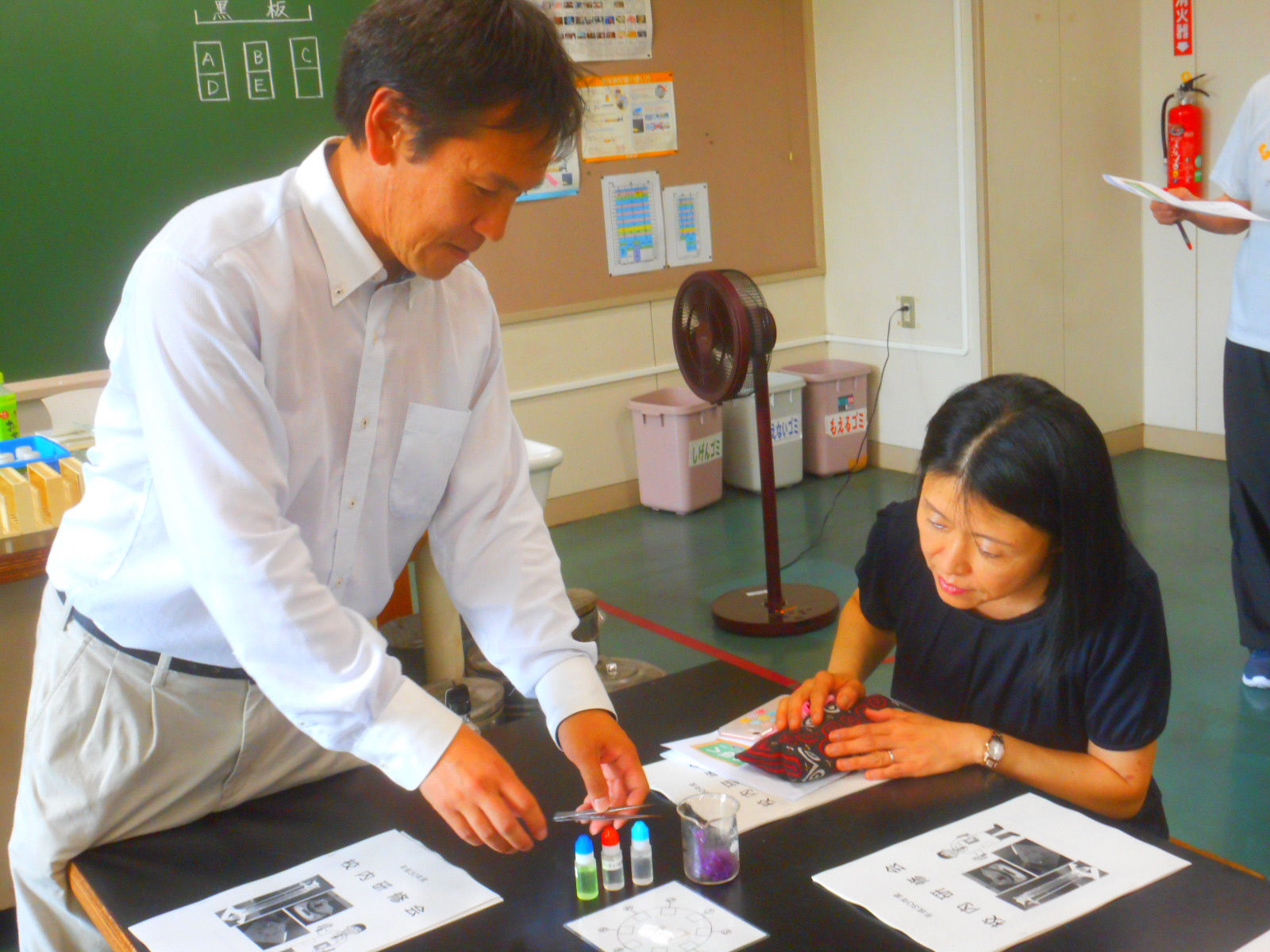 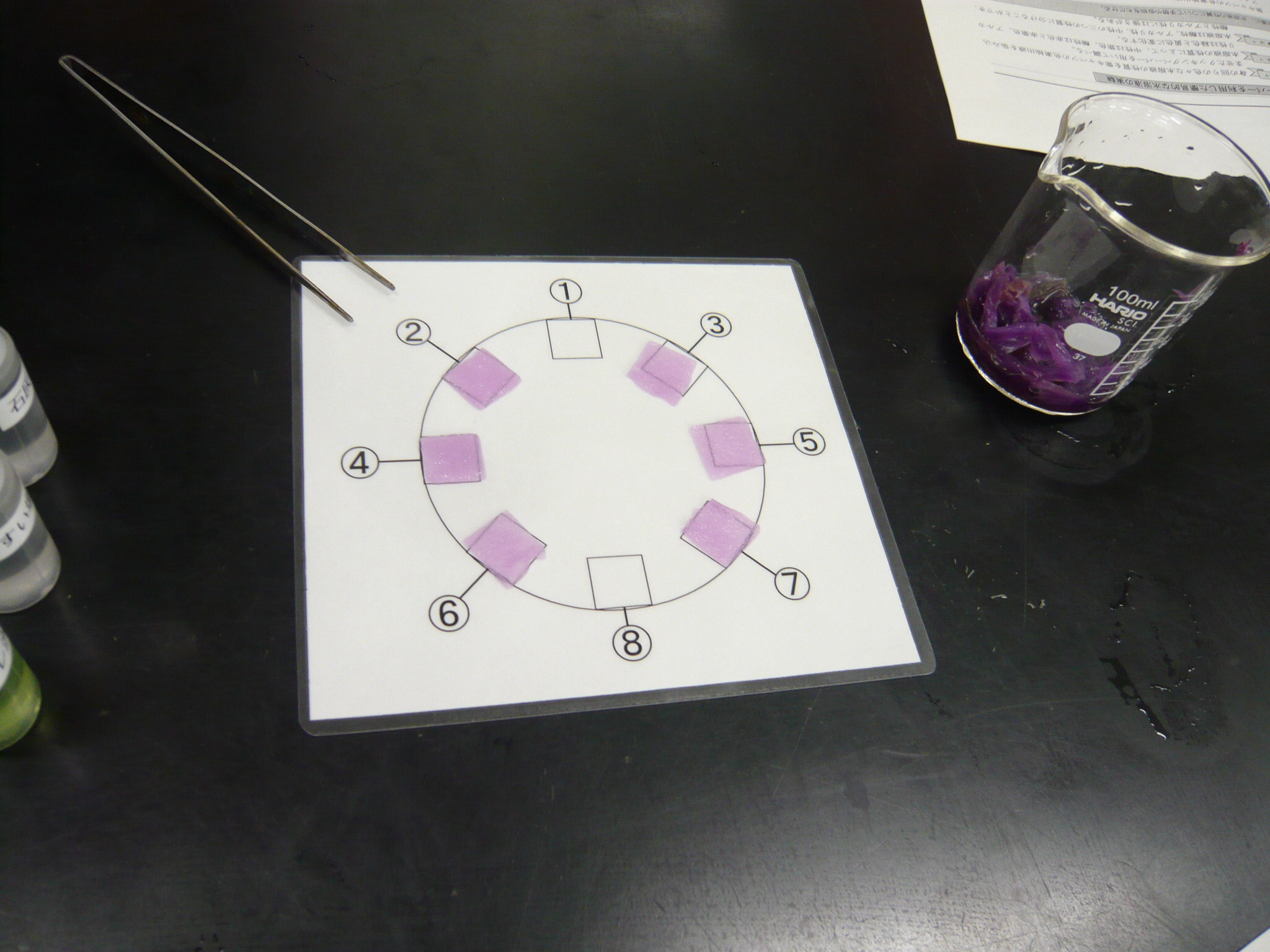 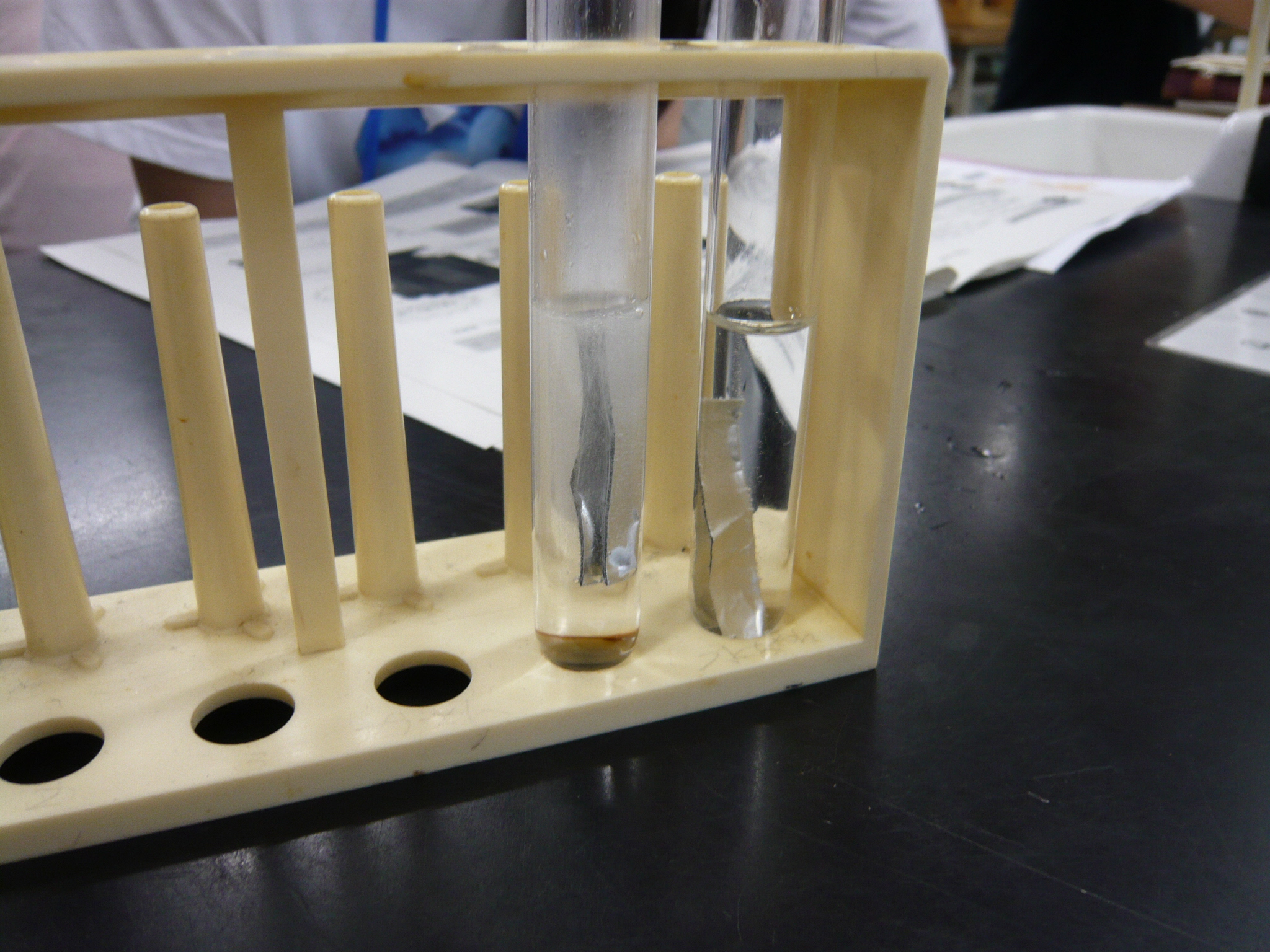 支援員学校名職名氏名専門分野北海道札幌手稲高等学校教諭上澤田　光　一化学